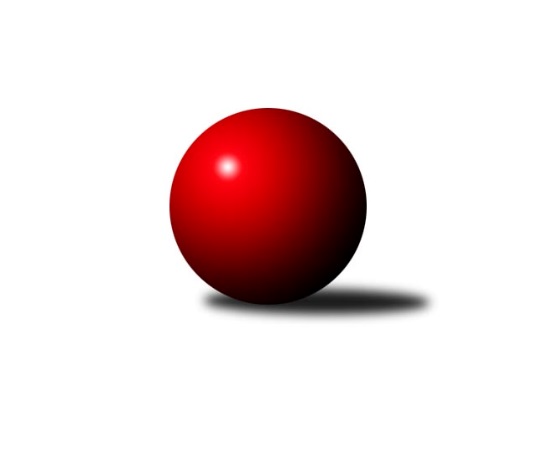 Č.21Ročník 2018/2019	9.3.2019Nejlepšího výkonu v tomto kole: 3409 dosáhlo družstvo: TJ Lokomotiva Valtice  Jihomoravská divize 2018/2019Výsledky 21. kolaSouhrnný přehled výsledků:KK Mor.Slávia Brno B	- SKK Dubňany B	4:4	3282:3239	12.5:11.5	8.3.TJ Lokomotiva Valtice  	- TJ Jiskra Otrokovice	7:1	3409:3212	17.5:6.5	8.3.KK Orel Telnice	- TJ Sokol Mistřín B	6:2	2657:2601	13.0:11.0	8.3.KK Jiskra Čejkovice	- KK Orel Ivančice	6:2	2605:2481	16.5:7.5	8.3.KK Slovan Rosice B	- KC Zlín B	3:5	3251:3264	12.0:12.0	8.3.KK Vyškov B	- SK Baník Ratíškovice B	7:1	3106:3017	13.0:11.0	9.3.TJ Slavia Kroměříž	- TJ Sokol Luhačovice B	5:3	2556:2547	10.5:13.5	9.3.Tabulka družstev:	1.	TJ Lokomotiva Valtice 	21	17	0	4	115.5 : 52.5 	295.5 : 208.5 	 3061	34	2.	KK Jiskra Čejkovice	21	16	1	4	110.0 : 58.0 	279.5 : 224.5 	 3052	33	3.	KK Vyškov B	21	15	3	3	109.0 : 59.0 	276.5 : 227.5 	 3047	33	4.	TJ Jiskra Otrokovice	21	13	1	7	101.0 : 67.0 	270.0 : 234.0 	 3117	27	5.	TJ Sokol Mistřín B	21	11	1	9	95.5 : 72.5 	265.5 : 238.5 	 3052	23	6.	KC Zlín B	21	10	3	8	85.0 : 83.0 	256.5 : 247.5 	 3072	23	7.	KK Slovan Rosice B	21	10	2	9	83.5 : 84.5 	253.0 : 251.0 	 3001	22	8.	TJ Sokol Luhačovice B	21	9	1	11	84.5 : 83.5 	259.5 : 244.5 	 3049	19	9.	SKK Dubňany B	21	9	1	11	77.0 : 91.0 	249.0 : 255.0 	 3062	19	10.	KK Mor.Slávia Brno B	21	7	2	12	73.0 : 95.0 	242.5 : 261.5 	 3072	16	11.	TJ Slavia Kroměříž	21	7	1	13	65.5 : 102.5 	220.0 : 284.0 	 2886	15	12.	SK Baník Ratíškovice B	21	7	0	14	66.0 : 102.0 	223.0 : 281.0 	 2993	14	13.	KK Orel Telnice	21	5	0	16	65.5 : 102.5 	230.5 : 273.5 	 3021	10	14.	KK Orel Ivančice	21	3	0	18	45.0 : 123.0 	207.0 : 297.0 	 2936	6Podrobné výsledky kola:	 KK Mor.Slávia Brno B	3282	4:4	3239	SKK Dubňany B	Radek Šenkýř	147 	 151 	 156 	137	591 	 4:0 	 510 	 125	139 	 119	127	Zdeněk Kratochvíla	Štěpán Večerka	118 	 147 	 131 	140	536 	 1.5:2.5 	 544 	 130	135 	 139	140	Roman Janás	Ondřej Olšák	124 	 110 	 139 	159	532 	 1:3 	 541 	 151	131 	 150	109	Rostislav Rybárský	Veronika Semmler	135 	 127 	 135 	140	537 	 2:2 	 582 	 153	157 	 133	139	Filip Dratva	Patrik Schneider	138 	 141 	 117 	127	523 	 2:2 	 526 	 145	123 	 136	122	Václav Benada	Jaroslav Sedlář	148 	 146 	 134 	135	563 	 2:2 	 536 	 124	127 	 147	138	Josef Černýrozhodčí: Olšáková LeaNejlepší výkon utkání: 591 - Radek Šenkýř	 TJ Lokomotiva Valtice  	3409	7:1	3212	TJ Jiskra Otrokovice	Robert Herůfek	133 	 134 	 136 	131	534 	 2:2 	 524 	 142	117 	 142	123	Jakub Süsz	Miroslav Vojtěch	150 	 148 	 124 	161	583 	 3:1 	 531 	 117	125 	 160	129	Teofil Hasák	František Herůfek ml. ml.	118 	 142 	 128 	153	541 	 2:2 	 554 	 142	130 	 138	144	Michael Divílek ml.	Petr Pesau	138 	 167 	 155 	135	595 	 4:0 	 537 	 132	145 	 143	117	Petr Jonášek	Zdeněk Musil	122 	 134 	 149 	158	563 	 3.5:0.5 	 530 	 122	123 	 130	155	Barbora Divílková ml.	Roman Mlynarik	156 	 127 	 166 	144	593 	 3:1 	 536 	 121	138 	 151	126	Michael Divílek st.rozhodčí: ved.družstevNejlepší výkon utkání: 595 - Petr Pesau	 KK Orel Telnice	2657	6:2	2601	TJ Sokol Mistřín B	Milan Mikáč	151 	 88 	 151 	62	452 	 3:1 	 437 	 145	71 	 149	72	Radek Blaha	Jiří Dvořák	149 	 89 	 140 	102	480 	 2:2 	 448 	 153	81 	 151	63	Josef Blaha	Alena Dvořáková	139 	 62 	 143 	62	406 	 1:3 	 419 	 140	50 	 149	80	Drahomír Urc	Josef Hájek	158 	 72 	 150 	45	425 	 2:2 	 458 	 150	63 	 159	86	Radim Pešl	Jiří Šimeček	135 	 86 	 136 	81	438 	 2:2 	 430 	 155	53 	 150	72	Václav Luža	Pavel Dvořák	167 	 61 	 157 	71	456 	 3:1 	 409 	 154	71 	 132	52	Marek Ingrrozhodčí: Dvořák PavelNejlepší výkon utkání: 480 - Jiří Dvořák	 KK Jiskra Čejkovice	2605	6:2	2481	KK Orel Ivančice	Martin Komosný	152 	 80 	 154 	70	456 	 2:2 	 459 	 149	90 	 158	62	Martin Maša	Ludvík Vaněk	137 	 80 	 164 	80	461 	 3:1 	 422 	 154	44 	 161	63	Martin Bublák	Tomáš Stávek	152 	 88 	 153 	89	482 	 4:0 	 402 	 144	72 	 141	45	Kristýna Saxová	Radek Michna	159 	 70 	 155 	53	437 	 3:1 	 402 	 140	61 	 143	58	Petr Kremláček	Jakub Svoboda	150 	 45 	 128 	43	366 	 2.5:1.5 	 369 	 137	36 	 153	43	František Zemek	Vít Svoboda	142 	 72 	 135 	54	403 	 2:2 	 427 	 139	71 	 156	61	Jaromír Klikarozhodčí: Škrobák ZdeněkNejlepší výkon utkání: 482 - Tomáš Stávek	 KK Slovan Rosice B	3251	3:5	3264	KC Zlín B	Stanislav Žáček	131 	 125 	 125 	141	522 	 2:2 	 529 	 151	137 	 119	122	Zdeněk Bachňák	Václav Špička	145 	 133 	 135 	131	544 	 3:1 	 541 	 138	131 	 128	144	Pavel Kubálek	Miroslav Ptáček	153 	 135 	 148 	126	562 	 2:2 	 580 	 147	151 	 120	162	Martin Polepil	Kamil Hlavizňa	134 	 120 	 125 	133	512 	 1:3 	 522 	 105	141 	 137	139	Petr Vrzalík *1	Petr Špatný	121 	 143 	 156 	127	547 	 2:2 	 534 	 128	120 	 153	133	Zdeněk Šeděnka	Michal Klvaňa	142 	 143 	 138 	141	564 	 2:2 	 558 	 124	138 	 144	152	David Matlachrozhodčí: Vedoucí družstvastřídání: *1 od 31. hodu Petr PolepilNejlepší výkon utkání: 580 - Martin Polepil	 KK Vyškov B	3106	7:1	3017	SK Baník Ratíškovice B	Zdenek Pokorný	136 	 127 	 132 	131	526 	 2:2 	 513 	 119	129 	 141	124	Luděk Vacenovský	Pavel Vymazal	141 	 128 	 145 	130	544 	 4:0 	 490 	 124	123 	 126	117	Kristýna Košuličová	Petr Snídal	125 	 129 	 120 	119	493 	 2:2 	 488 	 111	122 	 131	124	Marie Kobylková	Tomáš Vejmola	131 	 137 	 151 	114	533 	 2:2 	 491 	 132	113 	 129	117	Tomáš Koplík ml.	Jan Večerka	139 	 130 	 126 	147	542 	 2:2 	 503 	 108	132 	 127	136	František Mráka	Robert Mondřík *1	106 	 107 	 140 	115	468 	 1:3 	 532 	 134	140 	 125	133	Jan Minaříčekrozhodčí: Bednář Kamilstřídání: *1 od 91. hodu Kamil BednářNejlepší výkon utkání: 544 - Pavel Vymazal	 TJ Slavia Kroměříž	2556	5:3	2547	TJ Sokol Luhačovice B	Kateřina Ondrouchová	152 	 62 	 152 	71	437 	 1.5:2.5 	 432 	 144	63 	 154	71	Jiří Konečný	Martin Růžička	139 	 60 	 145 	60	404 	 0:4 	 432 	 143	80 	 147	62	Milan Žáček	Libor Petráš	150 	 70 	 147 	63	430 	 3:1 	 430 	 143	80 	 145	62	Jaromír Čanda	Zdeněk Drlík	134 	 71 	 147 	61	413 	 0:4 	 453 	 151	72 	 152	78	Miroslav Hvozdenský	Tomáš Kuchta	151 	 70 	 159 	61	441 	 3:1 	 416 	 143	43 	 150	80	Karel Máčalík	Jiří Tesař	152 	 72 	 139 	68	431 	 3:1 	 384 	 134	59 	 146	45	Petr Kudláčekrozhodčí: vedouci družstevNejlepší výkon utkání: 453 - Miroslav HvozdenskýPořadí jednotlivců:	jméno hráče	družstvo	celkem	plné	dorážka	chyby	poměr kuž.	Maximum	1.	Roman Mlynarik 	TJ Lokomotiva Valtice  	554.24	373.9	180.4	5.2	11/11	(614)	2.	Tomáš Mráka 	SK Baník Ratíškovice B	554.03	367.9	186.1	4.1	9/12	(585)	3.	Michael Divílek  ml.	TJ Jiskra Otrokovice	553.90	371.2	182.7	2.9	12/12	(615)	4.	David Matlach 	KC Zlín B	550.12	367.6	182.5	3.0	10/12	(603.6)	5.	Ludvík Vaněk 	KK Jiskra Čejkovice	549.73	369.8	179.9	4.7	10/11	(604.8)	6.	Pavel Vymazal 	KK Vyškov B	547.73	365.6	182.1	4.1	11/11	(598)	7.	Petr Pesau 	TJ Lokomotiva Valtice  	546.05	364.8	181.3	4.8	11/11	(595)	8.	Václav Benada 	SKK Dubňany B	543.73	362.5	181.2	5.9	9/12	(578)	9.	Tomáš Stávek 	KK Jiskra Čejkovice	543.15	363.9	179.2	3.8	11/11	(583)	10.	Michael Divílek  st.	TJ Jiskra Otrokovice	542.81	372.4	170.5	6.5	10/12	(591.6)	11.	Radek Horák 	TJ Sokol Mistřín B	541.93	359.1	182.9	5.0	8/12	(588)	12.	Radim Pešl 	TJ Sokol Mistřín B	541.46	361.3	180.2	3.4	10/12	(619)	13.	Josef Něnička 	SK Baník Ratíškovice B	541.11	361.4	179.7	3.7	8/12	(577)	14.	Jakub Süsz 	TJ Jiskra Otrokovice	540.82	370.0	170.8	5.3	11/12	(583)	15.	Robert Mondřík 	KK Vyškov B	539.64	366.3	173.3	5.6	9/11	(571)	16.	Radek Šenkýř 	KK Mor.Slávia Brno B	538.97	368.0	171.0	4.8	11/12	(597)	17.	Marek Ingr 	TJ Sokol Mistřín B	537.88	361.9	176.0	6.2	10/12	(588)	18.	Stanislav Žáček 	KK Slovan Rosice B	537.24	365.4	171.8	4.2	9/12	(600)	19.	Vít Svoboda 	KK Jiskra Čejkovice	536.26	363.3	173.0	5.2	10/11	(584)	20.	Jan Večerka 	KK Vyškov B	536.03	366.1	169.9	5.0	10/11	(566)	21.	Jiří Šimeček 	KK Orel Telnice	534.65	359.4	175.3	6.0	11/11	(586)	22.	Miroslav Hvozdenský 	TJ Sokol Luhačovice B	534.38	364.7	169.6	5.3	10/11	(573)	23.	Barbora Divílková  ml.	TJ Jiskra Otrokovice	534.22	365.8	168.4	6.2	10/12	(587)	24.	Filip Dratva 	SKK Dubňany B	534.20	360.2	174.0	7.0	10/12	(582)	25.	Zdeněk Musil 	TJ Lokomotiva Valtice  	533.60	360.8	172.8	5.9	9/11	(570)	26.	Zdeněk Kratochvíla 	SKK Dubňany B	532.30	361.5	170.8	4.5	8/12	(569)	27.	Petr Polepil 	KC Zlín B	532.22	361.0	171.2	5.3	11/12	(564)	28.	Jiří Peška 	KK Orel Ivančice	531.92	352.9	179.0	6.0	9/11	(577)	29.	Václav Luža 	TJ Sokol Mistřín B	530.68	362.6	168.1	6.6	11/12	(591)	30.	Pavel Kubálek 	KC Zlín B	530.32	358.3	172.0	4.9	8/12	(576)	31.	Vratislav Kunc 	TJ Sokol Luhačovice B	529.18	356.9	172.3	7.5	10/11	(573)	32.	Jiří Tesař 	TJ Slavia Kroměříž	528.84	363.5	165.4	7.4	9/11	(579.6)	33.	Jiří Konečný 	TJ Sokol Luhačovice B	528.46	357.2	171.3	4.7	11/11	(611)	34.	Radek Blaha 	TJ Sokol Mistřín B	528.22	359.6	168.6	7.4	8/12	(583)	35.	Jiří Dvořák 	KK Orel Telnice	528.16	357.5	170.6	5.3	11/11	(576)	36.	Miroslav Ptáček 	KK Slovan Rosice B	528.15	366.3	161.9	7.9	8/12	(595)	37.	Martin Komosný 	KK Jiskra Čejkovice	526.61	355.1	171.5	6.9	11/11	(590.4)	38.	Rostislav Rybárský 	SKK Dubňany B	526.53	356.0	170.5	6.8	10/12	(562)	39.	Jan Minaříček 	SK Baník Ratíškovice B	526.52	366.7	159.8	8.2	12/12	(571)	40.	Ondřej Olšák 	KK Mor.Slávia Brno B	526.37	356.5	169.8	6.6	9/12	(573)	41.	Karel Plaga 	KK Slovan Rosice B	525.90	356.0	169.9	6.6	11/12	(580)	42.	Radim Herůfek 	KK Mor.Slávia Brno B	525.85	358.9	167.0	7.1	8/12	(575)	43.	Jaroslav Bařina 	KK Jiskra Čejkovice	525.69	364.4	161.3	8.6	8/11	(570)	44.	Patrik Schneider 	KK Mor.Slávia Brno B	525.30	359.1	166.2	8.9	12/12	(569)	45.	Milan Mikáč 	KK Orel Telnice	525.05	356.8	168.2	5.8	11/11	(570)	46.	František Herůfek ml.  ml.	TJ Lokomotiva Valtice  	525.01	359.3	165.8	5.9	11/11	(563)	47.	Michal Klvaňa 	KK Slovan Rosice B	524.88	358.6	166.3	7.9	10/12	(564)	48.	Miroslav Vojtěch 	TJ Lokomotiva Valtice  	524.26	358.5	165.7	6.7	9/11	(583)	49.	Zdeněk Škrobák 	KK Jiskra Čejkovice	524.25	355.9	168.4	6.5	10/11	(574)	50.	Drahomír Urc 	TJ Sokol Mistřín B	523.68	364.8	158.9	10.5	10/12	(564)	51.	Libor Petráš 	TJ Slavia Kroměříž	523.39	355.4	167.9	6.0	9/11	(585.6)	52.	Zdenek Pokorný 	KK Orel Telnice	522.98	352.2	170.8	4.4	10/11	(558)	53.	Jiří Gach 	TJ Jiskra Otrokovice	522.93	352.7	170.2	7.8	9/12	(570)	54.	Veronika Semmler 	KK Mor.Slávia Brno B	522.59	354.3	168.3	4.4	11/12	(563)	55.	Robert Herůfek 	TJ Lokomotiva Valtice  	522.07	357.5	164.6	8.7	11/11	(589.2)	56.	Petr Snídal 	KK Vyškov B	521.81	351.7	170.1	8.9	8/11	(558)	57.	Karel Máčalík 	TJ Sokol Luhačovice B	520.30	358.8	161.5	5.5	11/11	(592)	58.	Zdeněk Drlík 	TJ Slavia Kroměříž	520.27	355.7	164.5	9.8	10/11	(559)	59.	František Mráka 	SK Baník Ratíškovice B	520.19	365.9	154.3	7.2	11/12	(590)	60.	Zdeněk Bachňák 	KC Zlín B	519.90	357.5	162.4	7.1	11/12	(565)	61.	Josef Hájek 	KK Orel Telnice	519.06	354.0	165.1	7.1	9/11	(595)	62.	Petr Jonášek 	TJ Jiskra Otrokovice	517.61	359.0	158.6	7.9	8/12	(563)	63.	Martin Maša 	KK Orel Ivančice	517.43	354.2	163.2	7.6	10/11	(572)	64.	Josef Blaha 	TJ Sokol Mistřín B	517.33	351.3	166.1	7.7	8/12	(571)	65.	Milan Žáček 	TJ Sokol Luhačovice B	516.01	348.7	167.3	5.7	11/11	(602)	66.	Václav Špička 	KK Slovan Rosice B	514.26	349.1	165.2	8.4	11/12	(568)	67.	Alžběta Harcová 	SKK Dubňany B	512.88	352.6	160.3	7.3	8/12	(558)	68.	Kamil Hlavizňa 	KK Slovan Rosice B	511.26	355.5	155.8	8.9	9/12	(549)	69.	Jaromír Klika 	KK Orel Ivančice	508.49	345.8	162.7	6.6	11/11	(561)	70.	Luděk Vacenovský 	SK Baník Ratíškovice B	507.03	351.5	155.5	6.9	10/12	(570)	71.	Kateřina Ondrouchová 	TJ Slavia Kroměříž	502.02	346.1	155.9	8.9	8/11	(547)	72.	František Fialka 	SKK Dubňany B	498.60	350.5	148.1	10.1	8/12	(534)	73.	Tomáš Kuchta 	TJ Slavia Kroměříž	494.20	352.5	141.7	14.6	10/11	(553.2)	74.	Kristýna Saxová 	KK Orel Ivančice	493.35	340.7	152.7	9.0	10/11	(552)	75.	Martin Růžička 	TJ Slavia Kroměříž	474.93	336.5	138.4	13.2	9/11	(515)		Jaroslav Sedlář 	KK Mor.Slávia Brno B	563.00	348.0	215.0	1.0	1/12	(563)		Martin Mačák 	SKK Dubňany B	553.20	381.6	171.6	8.4	1/12	(553.2)		Tomáš Molek 	TJ Sokol Luhačovice B	551.33	372.0	179.3	5.5	2/11	(576)		Tomáš Vejmola 	KK Vyškov B	549.78	366.9	182.9	5.9	6/11	(593)		Zdeněk Burian 	KK Jiskra Čejkovice	548.40	378.0	170.4	3.6	1/11	(548.4)		Tereza Divílková 	TJ Jiskra Otrokovice	547.00	372.5	174.5	4.5	1/12	(549)		David Pospíšil 	KK Mor.Slávia Brno B	546.00	368.0	178.0	4.5	2/12	(559)		Jarmila Bábíčková 	SK Baník Ratíškovice B	544.00	375.0	169.0	10.0	1/12	(544)		Adam Sýkora 	KK Jiskra Čejkovice	542.00	376.0	166.0	6.0	1/11	(542)		Petr Málek 	TJ Sokol Mistřín B	541.00	362.5	178.5	7.5	1/12	(544)		Jan Herzán 	TJ Lokomotiva Valtice  	540.50	358.0	182.5	5.5	2/11	(550)		Barbora Divílková  st.	TJ Jiskra Otrokovice	540.00	384.0	156.0	12.0	1/12	(540)		Tomáš Juřík 	TJ Sokol Luhačovice B	539.14	354.0	185.1	4.4	6/11	(595)		Martin Bublák 	KK Orel Ivančice	537.86	368.1	169.8	6.4	7/11	(572)		Teofil Hasák 	TJ Jiskra Otrokovice	537.50	352.5	185.0	9.0	2/12	(544)		Roman Janás 	KC Zlín B	536.38	359.8	176.5	3.5	7/12	(574)		Boštjan Pen 	KK Mor.Slávia Brno B	534.25	359.8	174.5	4.8	4/12	(559)		Ľubomír Kalakaj 	KK Slovan Rosice B	533.91	361.5	172.4	6.3	7/12	(576)		Hana Stehlíková 	TJ Jiskra Otrokovice	533.33	355.7	177.7	3.0	3/12	(543)		Radek Michna 	KK Jiskra Čejkovice	532.93	369.1	163.8	9.7	3/11	(547)		Zdeněk Šeděnka 	KC Zlín B	531.97	359.0	173.0	7.2	7/12	(566)		Josef Černý 	SKK Dubňany B	531.56	364.2	167.3	4.9	7/12	(571)		Kamil Ondroušek 	KK Slovan Rosice B	531.53	370.4	161.1	6.9	3/12	(549)		Kamil Bednář 	KK Vyškov B	531.42	360.8	170.6	4.2	7/11	(580)		Kamila Katzerová 	TJ Slavia Kroměříž	530.33	351.0	179.3	2.6	3/11	(563)		Pavel Dvořák 	KK Orel Telnice	529.25	364.5	164.8	6.3	4/11	(575)		Petr Vrzalík 	KC Zlín B	529.07	359.7	169.3	7.7	3/12	(546)		Roman Macek 	TJ Sokol Mistřín B	527.25	361.2	166.1	5.1	6/12	(591)		Pavel Palian 	KK Mor.Slávia Brno B	526.93	354.7	172.2	5.6	6/12	(550)		Jaroslav Šerák 	SKK Dubňany B	526.10	363.2	162.9	7.0	7/12	(556)		Pavel Jurásek 	TJ Jiskra Otrokovice	525.02	353.2	171.8	7.0	7/12	(554.4)		Karel Sax 	KK Orel Ivančice	523.14	356.6	166.6	8.4	7/11	(579)		Jiří Toman 	KK Orel Ivančice	522.50	364.0	158.5	10.0	2/11	(523)		Zdenek Pokorný 	KK Vyškov B	522.14	353.8	168.3	5.6	7/11	(600)		Martin Polepil 	KC Zlín B	521.23	362.3	158.9	8.4	7/12	(580)		Dalibor Lang 	KK Mor.Slávia Brno B	519.93	353.5	166.4	8.9	5/12	(538)		Štěpán Večerka 	KK Mor.Slávia Brno B	519.50	353.0	166.5	10.5	2/12	(536)		Antonín Zýbal 	SK Baník Ratíškovice B	519.00	347.0	172.0	7.0	2/12	(524)		Miroslav Oujezdský 	KK Mor.Slávia Brno B	516.80	356.1	160.7	11.2	3/12	(559)		Tomáš Koplík  st.	SK Baník Ratíškovice B	515.00	353.0	162.0	11.0	1/12	(515)		Vladimír Čech 	TJ Lokomotiva Valtice  	513.30	357.6	155.7	8.1	2/11	(531)		Milan Svačina 	KK Vyškov B	513.00	354.0	159.0	3.6	2/11	(514.8)		Tomáš Jelínek 	KK Vyškov B	512.35	354.7	157.7	9.5	4/11	(530.4)		František Kellner 	KK Mor.Slávia Brno B	512.08	353.2	158.9	8.4	3/12	(560)		Zdeněk Žižlavský 	KK Mor.Slávia Brno B	512.00	336.0	176.0	8.0	1/12	(512)		Zdeněk Helešic 	SK Baník Ratíškovice B	507.60	348.0	159.6	4.8	1/12	(507.6)		Miroslav Macega 	TJ Slavia Kroměříž	507.00	345.0	162.0	8.0	1/11	(507)		Jana Mačudová 	SK Baník Ratíškovice B	505.20	348.4	156.8	6.3	5/12	(538)		Kristýna Košuličová 	SK Baník Ratíškovice B	504.88	344.9	160.0	10.5	4/12	(519)		Petr Špatný 	KK Slovan Rosice B	504.40	351.4	153.0	13.2	3/12	(561)		Vlastimil Červenka 	TJ Sokol Luhačovice B	504.00	365.0	139.0	10.0	1/11	(504)		Jaromír Čanda 	TJ Sokol Luhačovice B	503.17	337.4	165.8	9.9	4/11	(522)		Tomáš Koplík  ml.	SK Baník Ratíškovice B	502.50	341.0	161.5	6.8	2/12	(544)		Martin Zimmermann 	KK Orel Ivančice	501.00	348.7	152.3	8.0	1/11	(521)		Petr Kudláček 	TJ Sokol Luhačovice B	500.70	349.6	151.1	8.1	4/11	(571)		Milan Skopal 	TJ Slavia Kroměříž	499.50	353.3	146.2	11.0	2/11	(513)		Marie Kobylková 	SK Baník Ratíškovice B	497.60	354.7	142.9	11.4	7/12	(578)		Zdeněk Ondráček 	KK Mor.Slávia Brno B	496.00	345.0	151.0	14.0	1/12	(496)		Mirek Mikáč 	KK Orel Telnice	495.33	342.4	152.9	6.8	3/11	(514)		Zdeněk Mrkvica 	KK Orel Ivančice	493.52	354.9	138.6	11.7	7/11	(540)		Marta Beranová 	SK Baník Ratíškovice B	493.20	355.2	138.0	13.2	1/12	(493.2)		Petr Horák 	SKK Dubňany B	491.00	355.0	136.0	9.0	1/12	(491)		Evžen Štětkař 	KC Zlín B	488.80	339.1	149.7	11.1	6/12	(538)		Pavel Holomek 	SK Baník Ratíškovice B	486.00	329.0	157.0	13.0	1/12	(486)		Jakub Svoboda 	KK Jiskra Čejkovice	485.00	339.2	145.8	13.8	2/11	(502)		František Zemek 	KK Orel Ivančice	483.60	342.1	141.6	13.3	4/11	(519.6)		Tomáš Stolařík 	TJ Sokol Luhačovice B	482.00	328.0	154.0	9.0	1/11	(482)		Petr Kremláček 	KK Orel Ivančice	477.80	337.9	139.9	14.4	3/11	(501)		Alena Dvořáková 	KK Orel Telnice	472.78	333.4	139.4	12.1	7/11	(523.2)		Petr Buksa 	TJ Slavia Kroměříž	465.00	342.9	122.1	12.6	2/11	(484.8)		Pavel Polišenský 	TJ Slavia Kroměříž	460.80	322.8	138.0	6.0	1/11	(460.8)		Tomáš Mrkávek 	KK Jiskra Čejkovice	460.80	343.2	117.6	15.6	1/11	(460.8)Sportovně technické informace:Starty náhradníků:registrační číslo	jméno a příjmení 	datum startu 	družstvo	číslo startu24845	Petr Kremláček	08.03.2019	KK Orel Ivančice	6x22547	Tomáš Koplík	09.03.2019	SK Baník Ratíškovice B	4x7483	František Zemek	08.03.2019	KK Orel Ivančice	6x18764	Jakub Svoboda	08.03.2019	KK Jiskra Čejkovice	1x18773	Jaroslav Sedlář	08.03.2019	KK Mor.Slávia Brno B	3x17877	Štěpán Večerka	08.03.2019	KK Mor.Slávia Brno B	1x
Hráči dopsaní na soupisku:registrační číslo	jméno a příjmení 	datum startu 	družstvo	Program dalšího kola:22. kolo15.3.2019	pá	18:00	KC Zlín B - KK Mor.Slávia Brno B	15.3.2019	pá	18:00	KK Slovan Rosice B - KK Jiskra Čejkovice	15.3.2019	pá	18:00	SK Baník Ratíškovice B - TJ Slavia Kroměříž	16.3.2019	so	10:00	TJ Sokol Luhačovice B - KK Orel Ivančice	16.3.2019	so	14:00	SKK Dubňany B - KK Orel Telnice	16.3.2019	so	16:30	TJ Jiskra Otrokovice - KK Vyškov B	16.3.2019	so	16:30	TJ Sokol Mistřín B - TJ Lokomotiva Valtice  	Nejlepší šestka kola - absolutněNejlepší šestka kola - absolutněNejlepší šestka kola - absolutněNejlepší šestka kola - absolutněNejlepší šestka kola - dle průměru kuželenNejlepší šestka kola - dle průměru kuželenNejlepší šestka kola - dle průměru kuželenNejlepší šestka kola - dle průměru kuželenNejlepší šestka kola - dle průměru kuželenPočetJménoNázev týmuVýkonPočetJménoNázev týmuPrůměr (%)Výkon4xPetr PesauValtice 5952xRadek ŠenkýřMS Brno B112.575918xRoman MlynarikValtice 5931xJiří DvořákTelnice111.964802xRadek ŠenkýřMS Brno B5911xFilip DratvaDubňany B110.865824xMiroslav VojtěchValtice 5833xPetr PesauValtice 110.525952xFilip DratvaDubňany B5827xRoman MlynarikValtice 110.155931xMartin PolepilZlín B5806xTomáš StávekČejkovice109.65482